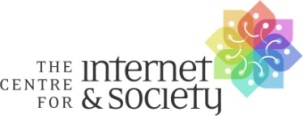 Access to Knowledge Bulletin – March 2013Wikimedia Foundation, beginning from September 1, 2012, awarded the Centre for Internet & Society (CIS) a two-year grant of INR 26,000,000 to support and develop free knowledge in India. Consequently, Wikimedia Foundation’s India Program became the Access to Knowledge (A2K) program of CIS. In the third issue of our newsletter for 2013, we are pleased to bring you updates from the Indic Wikipedia Visualisation project, reports of events organised in Goa, and press coverage of the Kannada Wikipedia Workshop held in Mysore. The A2K team consists of four members based in Delhi: T. Vishnu Vardhan, Nitika Tandon, Subhashish Panigrahi and Noopur Raval, and one member Dr. U.B. Pavanaja who is working from Bangalore office. Archives of our newsletters are here. Wikipedians from various communities can request for outreach programs, technical bugs, logistics-merchandize and media, public relations and communications at http://bit.ly/TOcXId.# Indic Wikipedia Visualisation Project Visualising Basic Parameters (by Sajjad Anwar and Sumandro Chattapadhyay, March 26, 2013): Sajjad and Sumandro bring you a visualisation of the growth of Indic Wikipedia in this first post on Indic Wikipedia Visualisation project. # Events Organised Introductory Wikipedia session at BITS Goa (organised by CIS, Birla Institute of Technology & Science, Pilani, Goa, March 7, 2013). The Access to Knowledge team was invited by Nikhil Dixit from BITS to organise a Wikipedia editing session. Nitika Tandon led the editing session.Kannada Wikipedia Workshop (organised by CIS, Institution of Engineers, JLB Road, Mysore, March 24, 2013). Dr. U.B. Pavanaja led the event.# Events Co-organisedWiki Women's Day in Goa (organised by the Wikimedia India Chapter and CIS, Nirmala Institute of Education, Panaji, Goa, March 8, 2013). Nitika Tandon participated in this workshop held on International Working Women's Day, and shares the developments in this report.Wikipedia Workshop for Kannada Science Writers (organised by Wikimedia Chapter India, Karnataka Rajya Vijnana Parishath and CIS, Karnataka Rajya Vijnana Parishath Conference Hall, Banashankari 2nd Stage, Bangalore, March 17, 2013). Dr. U.B. Pavanaja participated in the event.# Upcoming Event (Co-organised)Telugu Wiki Mahotsavam 2013 (co-organised with the Telegu Wikipedia community, Hyderabad, April 9 to 11, 2013). Vishnu Vardhan is participating in this event as a speaker. A public event will be held on April 11 from 5.00 p.m. to 8.00 p.m. at Golden Threshold (Sarojini Naidu's house) in Hyderabad.# Events Participated In Wikipedia Women's Workshop Bangalore 2013 (organised by Wikimedia India, Servelots Infotech, Jayanagar, Bangalore, March 8, 2013). The event was covered by Kannada Prabha on March 9, 2013. Dr. U.B. Pavanaja participated in the event.Wikipedia at Avenir (organised by the Wikipedia community, Netaji Subhash Engineering College, Kolkata, West Bengal, March 11, 2013). Dr. T. Vishnu Vardhan participated in this event.# Event Report from Other OrganisationsWikipedia Community members helped the Higher Education Innovation and Research Applications Programme (HEIRA) of CSCS Bangalore organize a day-long workshop on ‘Digital Literacy’ at Ahmednagar College, Ahmednagar, Maharasthra on January 17, 2013. Tanveer Hasan of HEIRA shares with us the developments in this report.# Media CoverageKannada Wikipedia Workshop, Mysore (Prajavani, March 25, 2013).*About CIS*CIS was registered as a society in Bangalore in 2008. As an independent, non-profit research organisation, it runs different policy research programmes such as Accessibility, Access to Knowledge, Openness, Internet Governance, and Telecom. The policy research programmes have resulted in outputs such as the e-Accessibility Policy Handbook for Persons with Disabilities with ITU and G3ict, and Digital Alternatives with a Cause?, Thinkathon Position Papers and the Digital Natives with a Cause? Report with Hivos, etc. We have conducted policy research for the Ministry of Communications & Information Technology, Ministry of Human Resource Development, Ministry of Personnel, Public Grievances and Pensions, Ministry of Social Justice and Empowerment, etc., on WIPO Treaties, Copyright Bill, NIA Bill, etc. CIS is accredited as an observer at WIPO. CIS staff participates in the Standing Committee for Copyright and Related Rights (SCCR) meetings regularly held in Geneva, and participate in the discussions and comments on them from a public interest perspective. Our Policy Director, Nirmita Narasimhan won the National Award for Empowerment of Persons with Disabilities from the Government of India and also received the NIVH Excellence Award.*Follow us elsewhere*Get short, timely messages from us on TwitterJoin the CIS group on FacebookVisit us at http://cis-india.org*Support Us*Please help us defend consumer / citizen rights on the Internet! Write a cheque in favour of ‘The Centre for Internet and Society’ and mail it to us at No. 194, 2nd ‘C’ Cross, Domlur, 2nd Stage, Bengaluru – 5600 71.*Request for Collaboration*We invite researchers, practitioners, and theoreticians, both organisationally and as individuals, to collaboratively engage with Internet and society and improve our understanding of this new field. To discuss the research collaborations, write to Sunil Abraham, Executive Director, at sunil@cis-india.org or Nishant Shah, Director – Research, at nishant@cis-india.orgCIS is grateful to its donors, Wikimedia Foundation, Ford Foundation, Privacy International, UK, Hans Foundation and the Kusuma Trust which was founded by Anurag Dikshit and Soma Pujari, philanthropists of Indian origin, for its core funding and support for most of its projects.